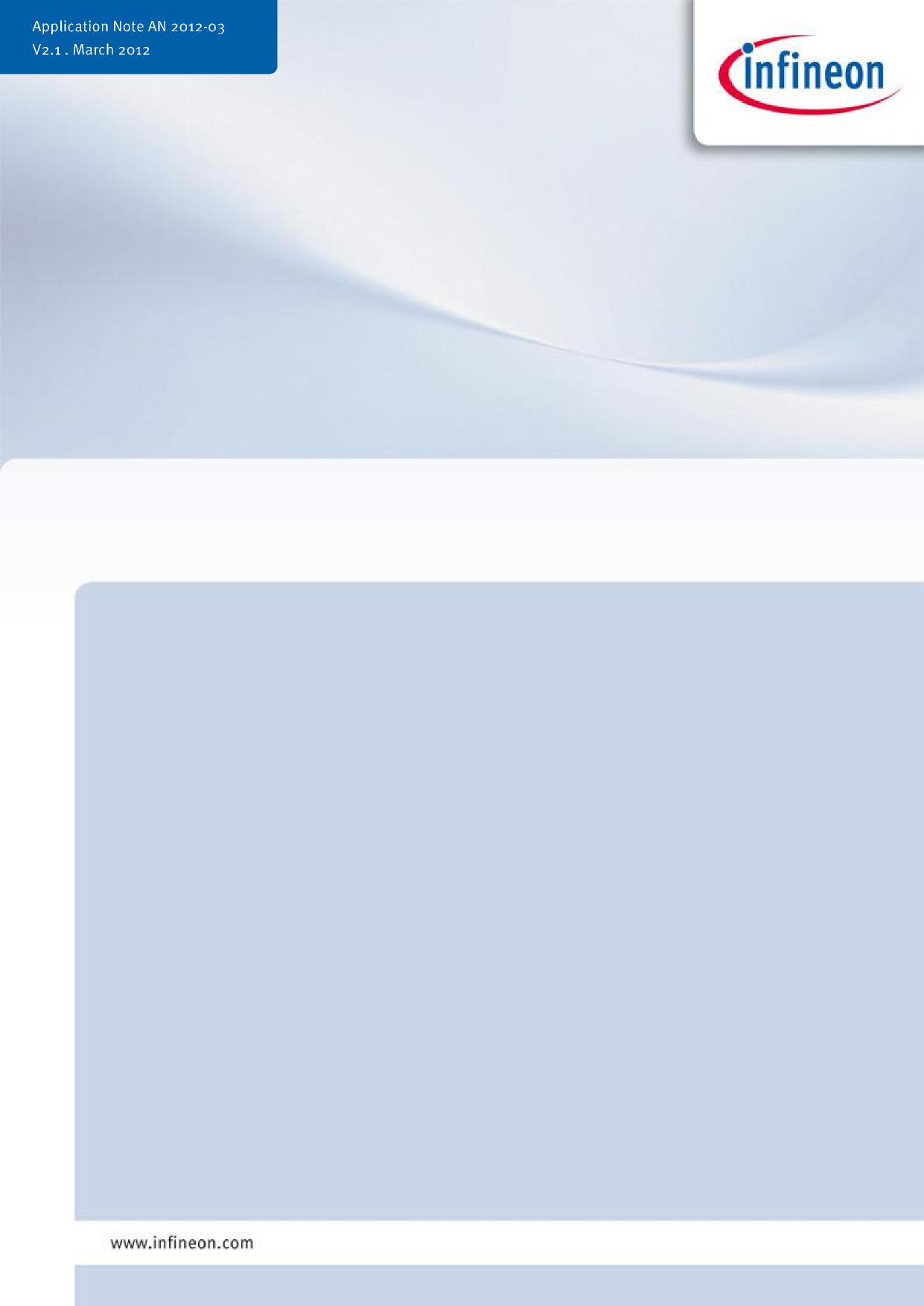 目次1	要約パッケージ密度が継続的に増加し、エネルギーガイドラインがますます制限されているため（80PLUS®[1]）、スイッチモード電源（SMPS）の効率を継続的に改善して90％を超える必要があります。主な損失の1つは、絶縁型電力変換器の2次側整流のダイオード順方向損失です。したがって、高効率を達成するには、最新のパワーMOSFETを使用した同期整流（SR）を使用する必要があります。この対策は、スイッチング損失の増加による軽出力負荷での低効率と、同期MOSFETの最大電圧定格に違反する高電圧オーバーシュートと効率ゲインの間のトレードオフになる可能性があります。このホワイトペーパーでは、システム全体の効率を最適化し、電圧オーバーシュートを低減してSMPS設計プロセスを高速化するための簡単な実装設計手法を提案します。2	はじめにスイッチモード電源の2次側整流段は、通常、パワーダイオードを使用して実現されます。これらのダイオードの順方向電圧降下は0.5V以上であるため、大きな出力電流と組み合わさって、大きな導通損失が発生します。これらの損失を減らすために、数ミリオームのオン状態抵抗を備えた最新のパワーMOSFETを使用できます。これは、特に大電流動作で、システム全体の効率を改善する大きな可能性を提供します。整流のこれら2つのバリエーションを詳しく比較すると、パワーダイオードをMOSFETに置き換えると、軽出力負荷での効率の低下やターンオフ時の高電圧オーバーシュートなどの問題が発生する可能性があることがわかります。これは、スイッチング容量に起因します。スイッチング容量は、通常、ダイオードよりもMOSFETの方が高くなります[4]。この欠点を克服するには、最適なRDS（on）の詳細な分析を実行する必要があります。もう1つの重要な問題は、SRMOSFETのゲートタイミングです。このパラメータは、コンバータの効率と過電圧スパイクに大きな影響を与える可能性があります。最新のシリコン技術を最大限に活用するには、パッケージの正しい選択も重要なトピックです。リードレスSMDパッケージは、パッケージの寄生抵抗性および誘導性部分を減らすことにより、効率と動的動作を改善するのに役立ちます。3	最適なRDSの選択（オン）特定のMOSFETテクノロジの最適なRDS（on）を選択し、最高の効率を最適化するには、スイッチング損失と導通損失のバランスの取れた比率を見つける必要があります。これらの損失を計算するための説明は、別の論文[2]にあります。低出力負荷では、導通損失はわずかな役割しか果たしませんが、スイッチング損失が支配的な要因です。より高い負荷を求めると、比率が逆転し、伝導損失が支配的になります。特定のSRMOSFETテクノロジに最適なRDS（on）クラスを簡単に計算するために、モデルが開発されています。そのため、MOSFETテクノロジパラメータであるFOM（性能指数）が導入されています。このFOMは、FOMQgやFOMQossなどのテクノロジーがシステムでどのように機能するかを示します。FOMは、予想されるゲート駆動損失または出力容量からの損失の指標です。MOSFETの静電容量はRDS（on）に反比例するため、この製品は1つの固定技術のRDS（on）クラス全体で同じままです。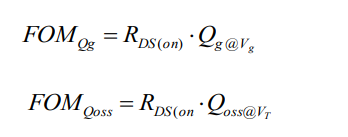 スイッチング周波数fsw、ゲート駆動電圧Vg、2次側トランス電圧VT、FOMQg、およびFOMQossがわかれば、定義されたMOSFET電流IRMSで最適なRDS（on）を計算できます。次のFOMを定義する必要があります。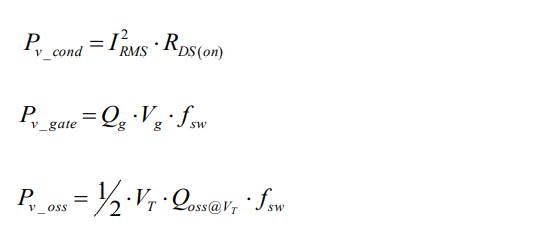 電荷は常にそれぞれの電圧で計算する必要があります。つまり、トランス電圧VTでのQossとゲート駆動電圧VgでのQgを意味します。電力損失を計算するためのすべての式は、定数項を導入することにより、MOSFETのRDS（on）を介して表すことができます。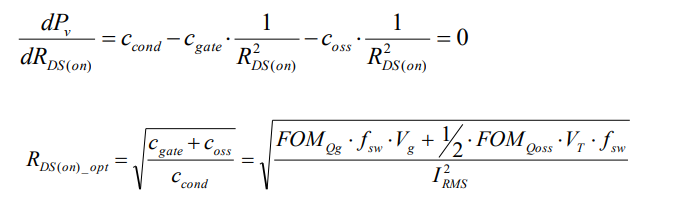 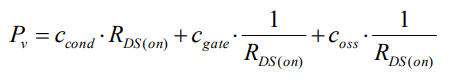 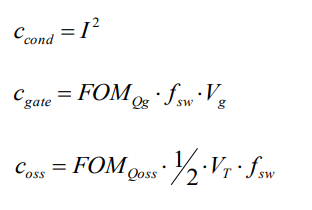 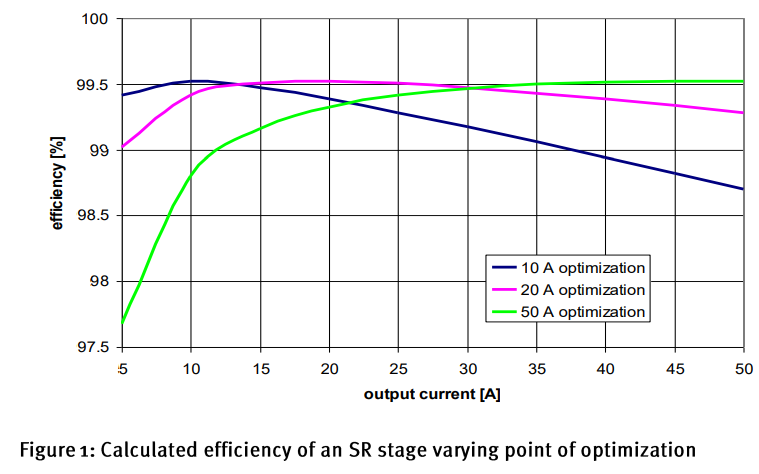 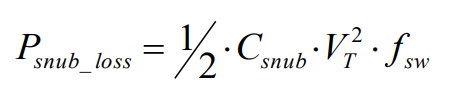 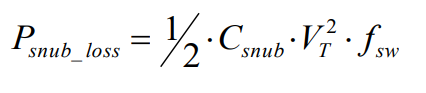 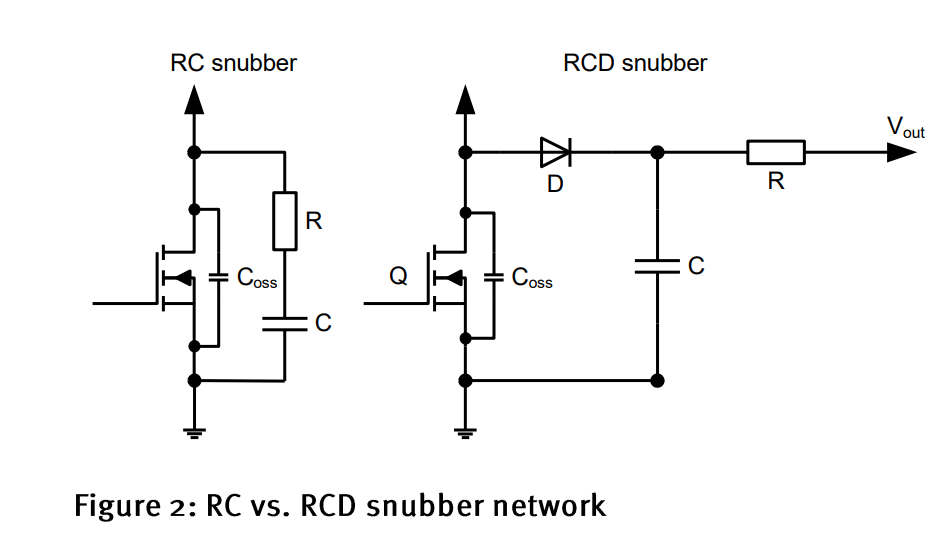 このRCの組み合わせからRCDスナバネットワークに移行することで、損失を減らすことができます。MOSFETの電圧がスナバ容量の電圧を超えて上昇している場合、ダイオードは導電性になり、エネルギーはこの容量に転送され、過電圧レベルをクランプします（図3）。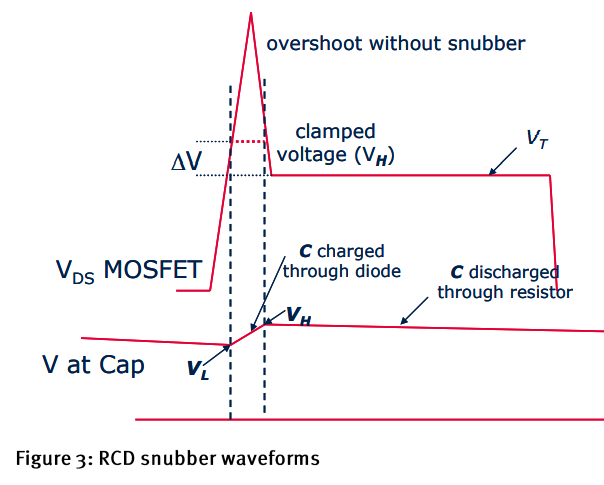 Cの上の電圧が変圧器の電圧より低くならないように、RC時定数を適切に調整する必要があります。この場合、スナバ容量はMOSFET出力容量から切り離されているため、容量性ターンオフ損失には寄与しません。さらに、RCDスナバ容量に蓄積されたエネルギーの一部を、グランドではなくコンバータの出力に放電することで回復することができます。この方法により、テストされたDC / DCコンバータの効率が向上します。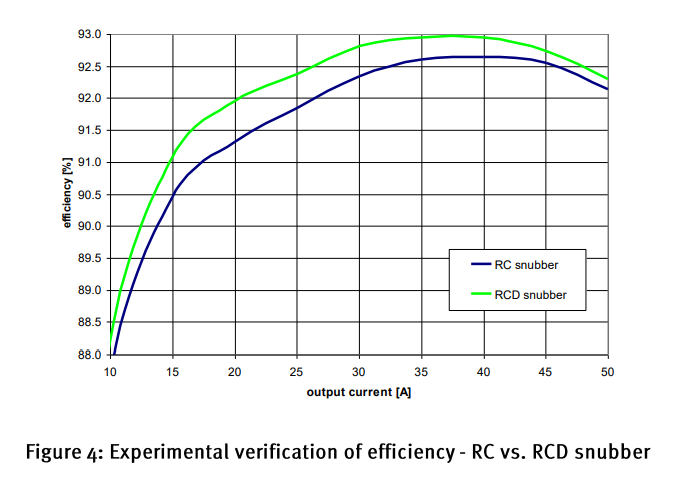 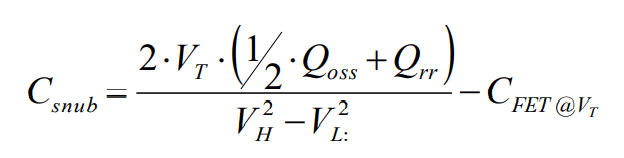 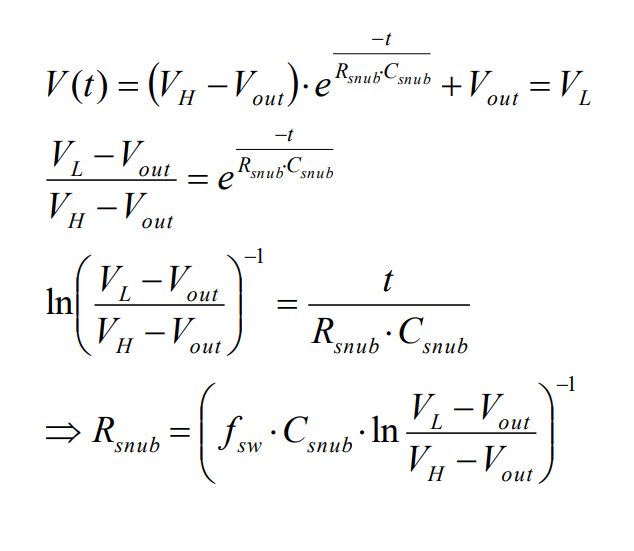 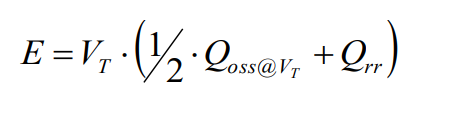 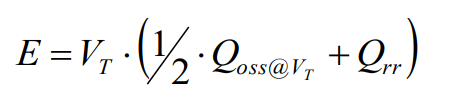 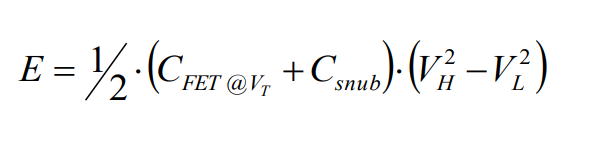 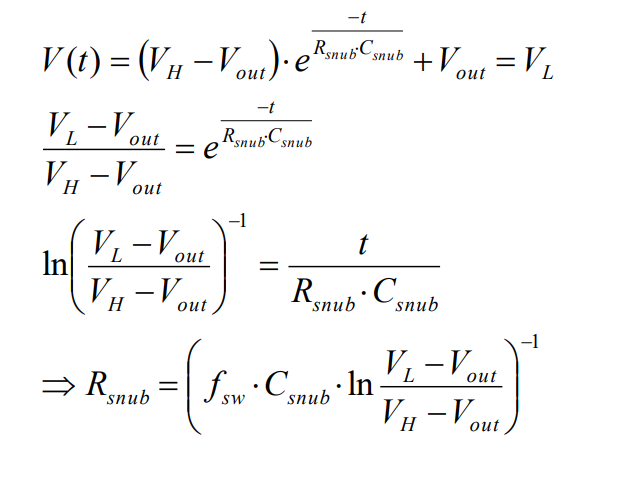 これらの式は、値RsnubおよびCsnubの最初の推定値を示します。多くの外部寄生要素もスナバネットワークの動作に寄与するため、正確な調整はアプリケーションの試行錯誤によって行う必要があります。5 	SRゲートタイミングの最適化電圧オーバーシュートに対するもう1つの重要な影響は、SRMOSFETのゲートタイミングによるものです。通常、ボディダイオードはSR MOSFETがオフになる前に導電性であるため、オン時間に特別な注意を払う必要があります。ボディダイオードのフラッディングが長ければ長いほど、Qrrは高くなります。Qrrが高いということは、誘導ターンオフエネルギーが高いことを意味し、電圧オーバーシュートの高さに直接影響します。最小の逆回復電荷を保証するには、ボディダイオードの導通時間を最小限に抑える必要があります。図5を参照してください。この場合、フラッディング時間を150nsから20nsにすると、電圧のオーバーシュートが20V減少します。現在のシュートスルーは簡単に発生する可能性があるため、20ns未満のタイミングが重要です。これは、オーバーシュートが高くなり、効率が低下することを意味します。タイミングは電流によって変化するため、負荷範囲全体にわたって特定の最小デッドタイムを保証する必要があります。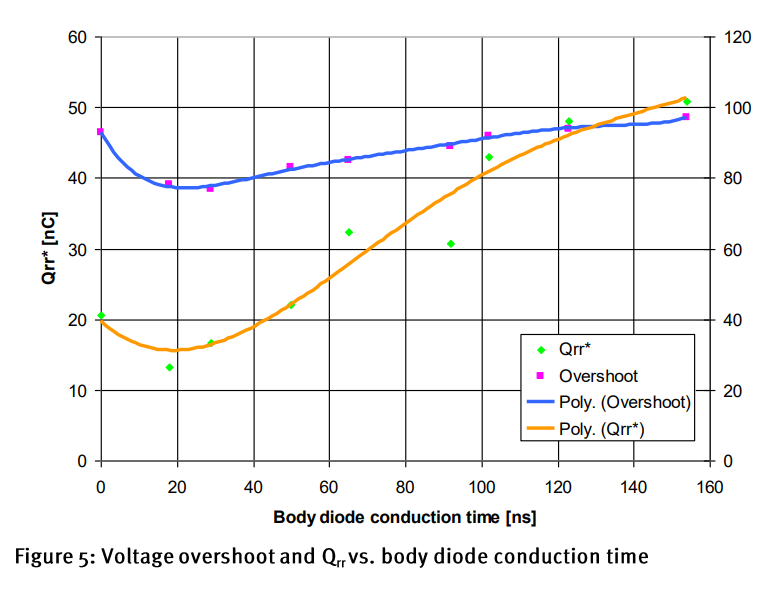 6 	パッケージの最適化過去を振り返ると、電源スイッチの標準パッケージタイプはTO220パッケージでした。その理由は、優れた冷却能力と取り付けプロセスでの取り扱いの容易さでした。今日、シリコン技術が劇的に改善されたため、低電圧電源スイッチのオン状態抵抗は2mOhms以下の範囲ですが、同じパッケージの抵抗部分は同じままでした。これは、RDS（on）全体に対するパッケージの抵抗寄与率が劇的に増加したことを意味します。TO220のような標準的なスルーホールタイプは、現在、最新のシリコン技術を制限しています。これには、最新のシリコンスイッチをさらに活用するために、抵抗の寄与を低減するためのパッケージ戦略を再考する必要があります。[6]6.1	製品へのパッケージの貢献RDS（on）最新のMOSFET30Vテクノロジーを採用すると、TO-220パッケージで1.2mOhmという低いオン状態抵抗に到達できます。パッケージ（TO-220）の抵抗が1mOhmの範囲にあることを考慮すると、RDS（on）全体に対するパッケージの寄与は約80％です。図6を参照してください。したがって、抵抗性シリコンの含有量はわずか約20％であり、これは低オーミックMOSFETシリコンの今日の状況を明らかにしています。シリコンではありませんが、パッケージは標準のスルーホールパッケージでのオン状態抵抗の低下を妨げています[5]。D2PAKなどのSMDパッケージタイプに移行すると、パッケージの影響をすでに減らすことができます。さらに、はるかに進歩的なステップは、リードレスSMDパッケージタイプを使用することです。これにより、TO-220と比較してパッケージの寄与が50％削減され、製品のより高いパフォーマンスが可能になります。この高抵抗パッケージの寄与は、主に絶縁破壊電圧の低いMOSFETに影響を及ぼします。MOSFET電圧クラスが高いほど、RDS（on）は高くなります。これは、RDS（on）全体に対するパッケージ抵抗の寄与率が低いことを意味します。150Vテクノロジを使用すると、パッケージの寄与は5％から20％の範囲にすぎませんが、30V MOSFETの場合は40％から80の範囲になります。 ％。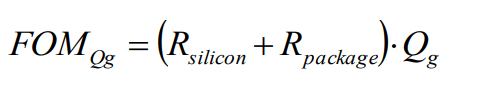 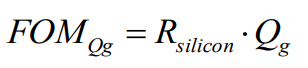 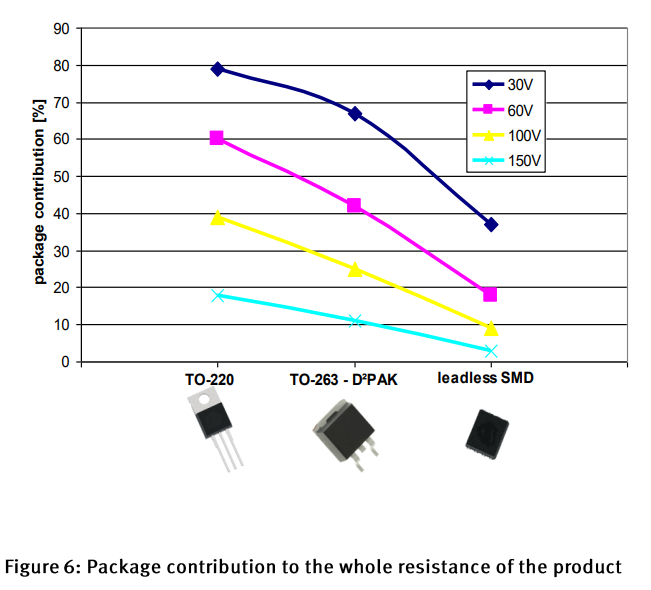 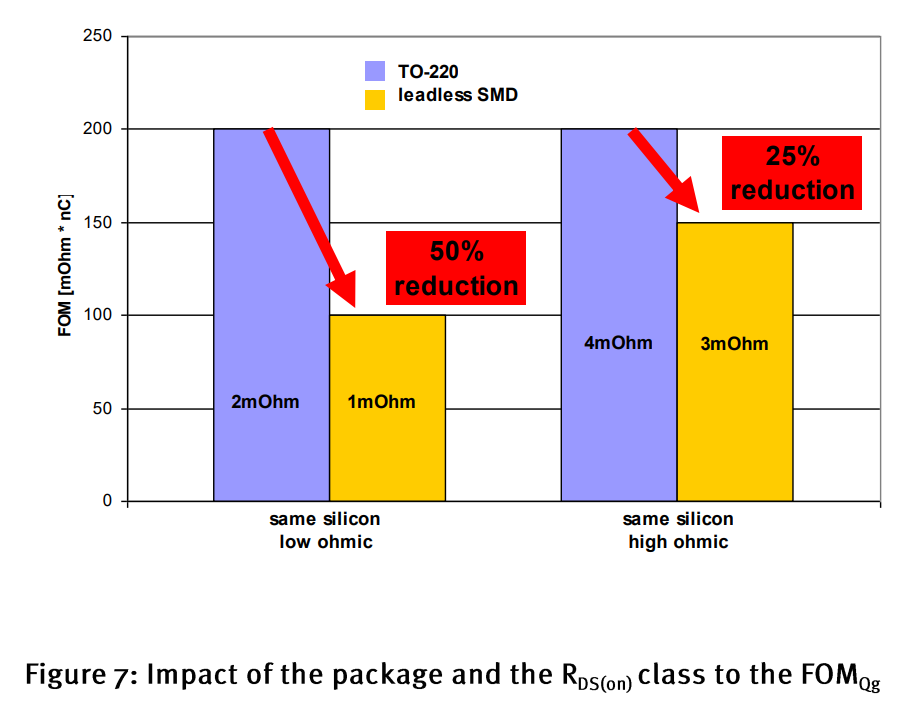 下位のRDS（on）クラスの場合、パッケージはFOMQgに対してはるかに大きな影響を及ぼします。パッケージをTO-220からリードレスSMDバージョンに変更すると、2mOhmスイッチの場合にFOMQgを最大50％削減できます。RDS（on）が高いほど、パッケージの影響は少なくなります。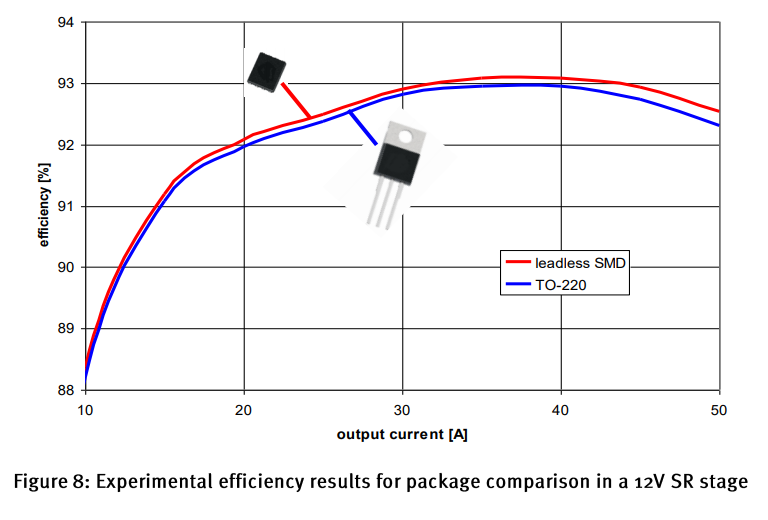 理論の実験的検証を通じて、正確に予測された結果を見ることができます（図8）。リードレスSMDパッケージは、同じシリコンが使用されていますが、出力負荷範囲全体にわたってより優れた効率を示します。6.3	スイッチング動作の改善リードレスパッケージをTO-220と比較すると、抵抗パッケージの寄与がはるかに低いだけでなく、寄生インダクタンスも小さくなっています。リードレス設計とクリップによるボンディングにより、インダクタンスはかなり減少し、TO-220パッケージが10nH以上の範囲である間、0.2nHという低い値に達する可能性があります。このインダクタンスは、MOSFETのターンオフプロセスでの高いdi / dt値と組み合わされて、ゲート接続に電圧を誘導し、しきい値レベルに達する可能性があります。これにより、誘導性のターンオンが引き起こされ、効率の悪いシュートスルーが発生したり、スイッチが破壊されたりする可能性があります。TO-220パッケージでは、誘導性のターンオン効果だけでなく、ターンオフプロセスでの高電圧オーバーシュートも発生する可能性があります。低誘導リードレスSMDパッケージは、この影響を最小限に抑えることができます。12V同期整流ステージでは、TO-220パッケージを低誘導パッケージに交換するだけで10Vの削減を実現できます。図9を参照してください。電圧ストレスが低減されると、MOSFETのより小さな電圧クラスを使用してシステムをさらに最適化できます。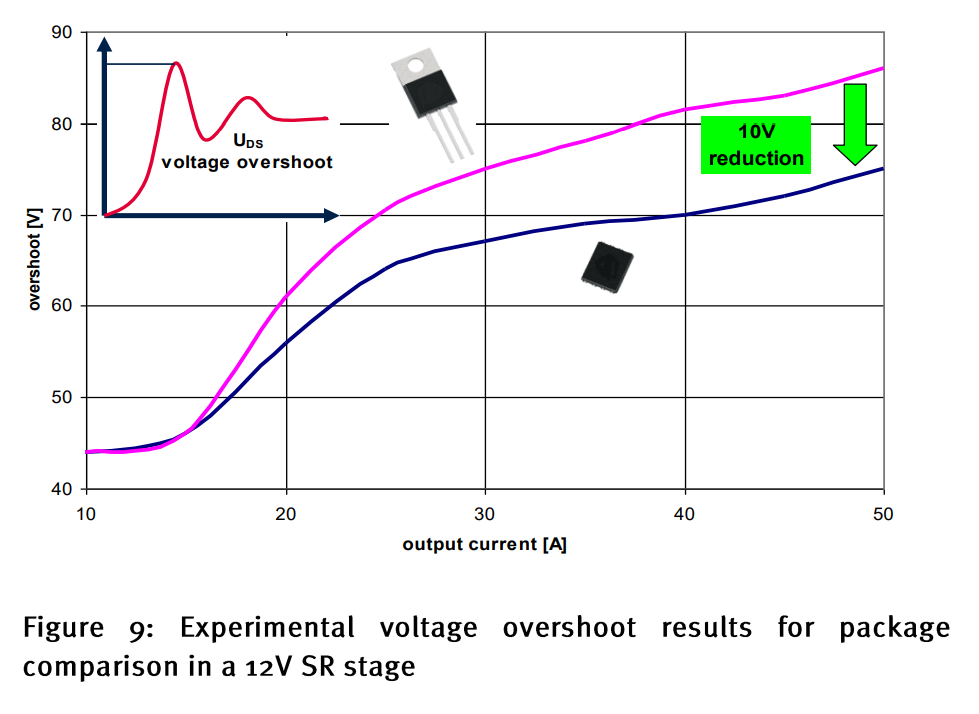 7	結論同期整流で最高の効率を達成するために、ダイオードをMOSFETに置き換えるだけでは成功しません。システム全体を注意深く詳細に分析する必要があります。MOSFETの最適なRDS（on）値を選択したり、ゲートタイミングを調整したり、スナバネットワークを適合させたりすることで、より高い効率を実現し、設計プロセスを簡素化できます。性能を向上させるためのさらに高い可能性のあるレバーは、MOSFETパッケージタイプの正しい選択です。現代のシリコン技術は、標準パッケージとその寄生要素によってますます妨げられています。リードレスSMDパッケージは、寄生抵抗部分と誘導部分を減らすことにより、効率と動的動作を改善するのに役立ちます。スイッチング損失が減少し、誘導性ターンオンのリスクを最小限に抑えることができると同時に、電圧のオーバーシュートが制限されます。上記のすべての方法を組み合わせると、効率の可能性が大幅に高まり、SRMOSFETのスイッチング動作が向上します。8 	参考資料http://www.plugloadsolutions.com/80PlusPowerSupplies.aspx, February 2012.C. Mößlacher、Dr。L.Görgens：MOSFETパワー損失メカニズムの分析による同期整流の効率の改善、PCIM、2009年、ニュルンベルク–ドイツ。Rudy Severns：電力回路用スナバの設計、www.cde.com / tech / design.pdf、2009年7月。Ionel Dan Jitaru：インテリジェント電力処理による高効率電力変換、第2章、PCIM、2008年、ニュルンベルク–ドイツ。LutzGörgens博士、「最新の低電圧パワーMOSFETの効果の最大化」、APEC、2009年。Jason Zhang、「適切なパワーMOSFETパッケージの選択」、アプリケーションノート、International Rectifier、2004年2月。1要約	 42はじめに	 43最適なRDSの選択（オン）	 54スナバネットワークの最適化	 75SRゲートタイミングの最適化	 106パッケージの最適化	 116.1	製品へのパッケージの貢献RDS（on）		 116.2	性能指数の改善	 126.3	スイッチング動作の改善	 147結論	 158参考資料	 15